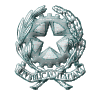 Ministero dell’Istruzione, dell’ Università e della RicercaUfficio Scolastico Regionale per DIREZIONE  GENERALEProt. AOODRCA/R.U. 	n. 9483/U                                                                      Napoli, 04.09.2015 AI DIRIGENTI SCOLASTICI DELLE  SCUOLE STATALI E PARITARIE DELLA CAMPANIAOGGETTO: Autorizzazione istituzioni scolastiche in deroga agli elenchi regionali per lo svolgimento                       delle attività di tirocinio. IL DIRETTORE GENERALE AUTORIZZAle istituzioni scolastiche dell’allegato elenco  N. 8 a stipulare convenzioni universitarie, ai fini dello svolgimento delle attività di tirocinio  nei percorsi di laurea magistrale, di tirocinio formativo attivo e nei corsi destinati al conseguimento della specializzazione sul sostegno e di perfezionamento per l’insegnamento di una disciplina non linguistica in lingua straniera, in deroga agli elenchi delle istituzioni scolastiche accreditate di cui agli Allegati A, B e C del decreto  prot.  AOODRCA R.U. 2117/U del 27.02.2015.IL DIRETTORE GENERALE                                                                                                               F.to  Luisa FranzeseELENCO N.8VISTOil D.M.  N. 249/2010,  recante il Regolamento in materia di “Definizione della disciplina dei requisiti e delle modalità della formazione iniziale degli insegnanti della scuola dell’infanzia, della scuola primaria e della scuola secondaria di primo e di secondo grado, ai sensi dell’art.2, comma 416, della legge 24 dicembre 2007, n.244”;VISTOl’art. 8, comma 2, del D.M. n. 93/2012 avente ad oggetto la “Definizione delle modalità di accreditamento delle sedi di tirocinio”;VISTOil proprio decreto prot.  AOODRCA R.U. 2117/U del 27.02.2015, concernente la pubblicazione degli elenchi delle istituzioni scolastiche  in ambito regionale, sulla base di quanto previsto dagli allegati A, B, C, del D.M. n.93/2012;VISTAla propria nota prot. AOODRCA R.U. 2793/U del 12.03.2015, recante “Sedi di svolgimento del tirocinio diretto. Chiarimenti per le autorizzazioni in deroga agli elenchi regionali delle istituzioni scolastiche accreditate";VISTEle istanze motivate di autorizzazione in deroga, inoltrate da istituzioni scolastiche del territorio regionale;PROVINCIACOMUNEISTITUZIONE SCOLASTICACLASSI DI CONCORSONAPOLISaviano I.S. SAVIANO - MARIGLIANO Sostegno Napoli I.C. 4° PERGOLESISostegno 